Уважаемые коллеги!Направляем вам для использования в работе с членами профсоюза разъяснения Минобрнауки России и Общероссийского Профсоюза образования о реализации права работников сферы образования и иных сфер ведения Минобрнауки России на награждение ведомственными наградами.Письмо с разъяснениями было направлено в адрес руководителей органов исполнительной власти субъектов Российской Федерации, осуществляющих государственное управление в сфере образования. Приложение: на 6 л.Заместитель председателя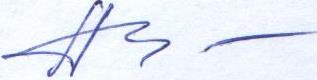 областной организации Профсоюза            Л.А. Чистякова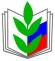 ПРОФСОЮЗ РАБОТНИКОВНАРОДНОГО ОБРАЗОВАНИЯ И НАУКИРОССИЙСКОЙ ФЕДЕРАЦИИ(ОБЩЕРОССИЙСКИЙ ПРОФСОЮЗ ОБРАЗОВАНИЯ)ИРКУТСКАЯОБЛАСТНАЯ ОРГАНИЗАЦИЯ ПРОФСОЮЗА
ЗАМЕСТИТЕЛЬ ПРЕДСЕДАТЕЛЯ
664007, г. Иркутск, ул. Декабрьских Событий, д. 88, оф. 300
тел. (8-3952) 20-40-78; факс (8-3952) 20-41-38E-mail:   irkutsk_tk@mail.ru   http://www.profedu38.ru ПредседателямТерриториальных (городских, районных) и первичных организаций Профсоюза
16.01.2018 № 13/12-33ПредседателямТерриториальных (городских, районных) и первичных организаций ПрофсоюзаПредседателямТерриториальных (городских, районных) и первичных организаций Профсоюза